Role DescriptionPrincipal Officer, Asset ManagementAgency overviewAgency to complete.Primary purpose of the roleThe Principal Officer, Asset Management implements and continuously improves asset management strategies, policies, processes, practices and systems to deliver high quality services and drive value from the agency’s asset portfolio.[Agency to add further detail as required]Key accountabilities[Agency to complete.  The below accountabilities are provided for guidance.]Support the development of agency Strategic Asset Management Plan (SAMP), and Asset Management Plan/s (AMP), consulting with stakeholders across the agency, to achieve organisational/government objectives.Lead implementation of agency asset management governance and risk management frameworks to identify, prioritise and mitigate asset performance and risk, ensuring robust and objective analysis, effective stakeholder consultation, and a collaborative, constructive approach addressing improvement opportunities across the agency. Establish and drive continuous efforts to improve agency asset management capabilities in strategy and planning, processes and practices, and data and information.Implement project management methodologies and measure and monitor the effectiveness of these.Manage, report and coordinate changes to plans and budget variations.Provide exemplary leadership for the asset management function, creating a team that is respected across the agency for its culture of accountability, transparency, collaboration, and professionalism.Actively promote asset management vision and direction across the agency.Key challengesLeading complex consultations and negotiations, providing strategic advice and offering solutions, often within short timeframes, to ensure program delivery targets are met or exceeded. Maintaining current knowledge of trends and developments including legislation and changes to policy and funding initiatives. Providing leadership to delivery teams to ensure stakeholder needs are met in an environment of finite resources and time pressures.Key relationshipsInternalExternalRole dimensionsDecision makingAgency to completeReporting lineAgency to completeDirect reportsAgency to completeBudget/ExpenditureAgency to completeKey knowledge and experienceAppropriate tertiary qualifications or demonstrated relevant, equivalent professional experience.Capabilities for the roleThe NSW public sector capability framework describes the capabilities (knowledge, skills and abilities) needed to perform a role. There are four main groups of capabilities: personal attributes, relationships, results and business enablers, with a fifth people management group of capabilities for roles with managerial responsibilities. These groups, combined with capabilities drawn from occupation-specific capability sets where relevant, work together to provide an understanding of the capabilities needed for the role.The capabilities are separated into focus capabilities and complementary capabilities.Focus capabilities	Focus capabilities are the capabilities considered the most important for effective performance of the role. These capabilities will be assessed at recruitment. The focus capabilities for this role are shown below with a brief explanation of what each capability covers and the indicators describing the types of behaviours expected at each level.Focus capabilitiesOccupational Specific Focus CapabilitiesComplementary capabilitiesComplementary capabilities are also identified from the Capability Framework and relevant occupation-specific capability sets. They are important to identifying performance required for the role and development opportunities. Note: capabilities listed as ‘not essential’ for this role are not relevant for recruitment purposes however may be relevant for future career development.Role Description FieldsDetailsClusterDepartment/AgencyAgency to completeDivision/Branch/UnitAgency to completeRole numberClassification/Grade/BandClerk Grade 11/12Senior executive work level standardsNot ApplicableANZSCO CodeAgency to assessPCAT CodeDate of ApprovalAgency to completeAgency WebsiteAgency to completeWhoWhyLine ManagerProvide expert advice to contribute to strategic planning, policy development and decision making. Escalate issues, keep informed, provide advice and receive instruction.Provide regular updates on key projects, issues and priorities.Direct reports/ Asset Management FunctionLead, coach and guide to build asset management expertise and capability and achieve agreed priorities. Work collaboratively to support the team in achieving business objectives.Participate in meetings, share information and provide input on issues.Agency StaffPromote the agency asset management vision, direction and plans across the agency to build buy-in, and provide advice and support for implementation.WhoWhyOther NSW Government agenciesEstablish networks to enable performance benchmarking and identify and exchange best practice in asset management in NSW Government.VendorsEngage with the Asset Management supply base to inform procurement decisions.Capability group/setsCapability nameBehavioural indicatorsLevel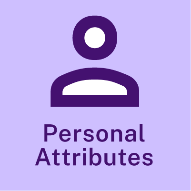 Act with IntegrityBe ethical and professional, and uphold and promote the public sector valuesModel the highest standards of ethical and professional behaviour and reinforce their useRepresent the organisation in an honest, ethical and professional way and set an example for others to followPromote a culture of integrity and professionalism within the organisation and in dealings external to governmentMonitor ethical practices, standards and systems and reinforce their useAct promptly on reported breaches of legislation, policies and guidelinesAdvanced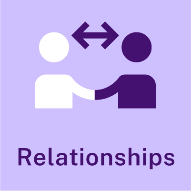 Influence and NegotiateGain consensus and commitment from others, and resolve issues and conflictsInfluence others with a fair and considered approach and present persuasive counter-argumentsWork towards mutually beneficial ‘win-win’ outcomesShow sensitivity and understanding in resolving acute and complex conflicts and differencesIdentify key stakeholders and gain their support in advanceEstablish a clear negotiation position based on research, a firm grasp of key issues, likely arguments, points of difference and areas for compromiseAnticipate and minimise conflict within the organisation and with external stakeholdersAdvanced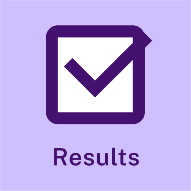 Deliver ResultsAchieve results through the efficient use of resources and a commitment to quality outcomesSeek and apply the expertise of key individuals to achieve organisational outcomesDrive a culture of achievement and acknowledge input from othersDetermine how outcomes will be measured and guide others on evaluation methodsInvestigate and create opportunities to enhance the achievement of organisational objectivesMake sure others understand that on-time and on-budget results are required and how overall success is definedControl business unit output to ensure government outcomes are achieved within budgetsProgress organisational priorities and ensure that resources are acquired and used effectivelyAdvanced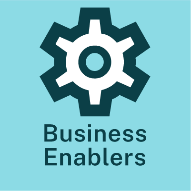 Procurement and Contract ManagementUnderstand and apply procurement processes to ensure effective purchasing and contract performanceApply legal, policy and organisational guidelines and procedures relating to procurement and contract managementDevelop well-written, well-structured procurement documentation that clearly sets out the business requirementsMonitor procurement and contract management processes to ensure they are open, transparent and competitiveBe aware of procurement and contract management risks, and actions to manage or mitigate risk in monitoring contract performanceEvaluate tenders and select providers in an objective and rigorous way, in line with established guidelines and principlesEscalate procurement and contract management issues, where requiredAdeptProject ManagementUnderstand and apply effective planning, coordination and control methodsPrepare and review project scope and business cases for projects with multiple interdependenciesAccess key subject-matter experts’ knowledge to inform project plans and directionsDesign and implement effective stakeholder engagement and communications strategies for all project stagesMonitor project completion and implement effective and rigorous project evaluation methodologies to inform future planningDevelop effective strategies to remedy variances from project plans and minimise impactManage transitions between project stages and ensure that changes are consistent with organisational goalsParticipate in governance processes such as project steering groupsAdvanced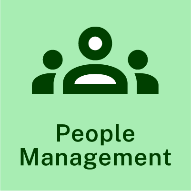 Manage and Develop PeopleEngage and motivate staff, and develop capability and potential in othersDefine and clearly communicate roles, responsibilities and performance standards to achieve team outcomesAdjust performance development processes to meet the diverse abilities and needs of individuals and teamsDevelop work plans that consider capability, strengths and opportunities for developmentBe aware of the influences of bias when managing team membersSeek feedback on own management capabilities and develop strategies to address any gapsAddress and resolve team and individual performance issues, including unsatisfactory performance, in a timely and effective wayMonitor and report on team performance in line with established performance development frameworksAdeptCapability group/setsCapability nameBehavioural indicatorsLevel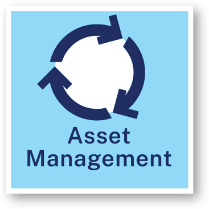 Asset Management Strategy and PlanningAlign asset management policy, strategy and planning to deliver government objectives.Apply the organisation’s asset management policy to enable delivery of government objectivesImplement components of the organisation’s asset management frameworkProduce components of the strategic asset management plan and asset management plans Analyse and test asset- and non-asset strategies that address service demand2Asset Management Processes and PracticesManage and integrate asset lifecycle activities by balancing cost, risk and performance to meet government objectives.Evaluate and integrate management approaches to particular phases of the asset lifecycle, for example asset planning, delivery/acquisition, decommissioning or divestment activities  Implement operational and maintenance models for assets and evaluate them for effectiveness in delivering government objectives Implement and continually improve cost analysis methods that consider costs across the asset lifecycle, including capital and recurrent costsManage cost, risk and performance considerations resulting from assessment of the asset portfolio, using defined decision-making criteriaEvaluate and mitigate asset-related risk in alignment with the organisation’s risk management frameworkMaintain continual improvement and organisational capability building frameworks for asset management and monitor their effectivenessProcure and manage resources and services required to deliver asset management plans3Asset Management Data and InformationProduce asset data and information that supports decision-making and continual improvement.Evaluate and improve asset information and data management strategies that support decision-making and continual improvementDevelop the organisation’s asset information and data standards and processes to improve the quality of analytics and insights  Appraise asset information technologies to ensure they are fit for purpose and integrate them with other systems and technologiesDesign and implement asset management knowledge sharing frameworks and activities3Capability group/setsCapability nameDescriptionLevel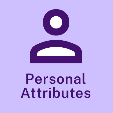 Display Resilience and CourageBe open and honest, prepared to express your views, and willing to accept and commit to changeAdeptManage SelfShow drive and motivation, an ability to self-reflect and a commitment to learningAdeptValue Diversity and InclusionDemonstrate inclusive behaviour and show respect for diverse backgrounds, experiences and perspectivesAdept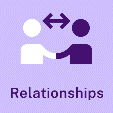 Communicate EffectivelyCommunicate clearly, actively listen to others, and respond with understanding and respectAdvancedCommit to Customer ServiceProvide customer-focused services in line with public sector and organisational objectivesAdeptWork CollaborativelyCollaborate with others and value their contributionAdvanced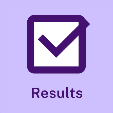 Plan and PrioritisePlan to achieve priority outcomes and respond flexibly to changing circumstancesAdeptThink and Solve ProblemsThink, analyse and consider the broader context to develop practical solutionsAdeptDemonstrate AccountabilityBe proactive and responsible for own actions, and adhere to legislation, policy and guidelinesAdept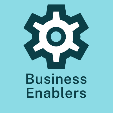 FinanceUnderstand and apply financial processes to achieve value for money and minimise financial riskAdeptTechnologyUnderstand and use available technologies to maximise efficiencies and effectivenessAdept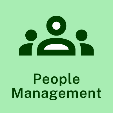 Inspire Direction and PurposeCommunicate goals, priorities and vision, and recognise achievementsAdeptOptimise Business OutcomesManage people and resources effectively to achieve public valueAdeptManage Reform and ChangeSupport, promote and champion change, and assist others to engage with changeAdept